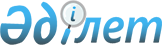 Об определении специально отведенных мест для осуществления выездной торговли с автолавок и (или) палаток субъектам торговой деятельности на территории города Атырау
					
			Утративший силу
			
			
		
					Постановление Атырауского городского акимата Атырауской области от 1 июня 2011 года № 881. Зарегистрировано Департаментом юстиции Атырауской области 6 июня 2011 года № 4-1-138. Утратило силу - постановлением Атырауского городского акимата Атырауской области от 27 апреля 2012 года № 597      Сноска. Утратило силу - постановлением Атырауского городского акимата Атырауской области от 27.04.2012 № 597

      В соответствии со статьей 37 Закона Республики Казахстан от 23 января 2001 года № 148 "О местном государственном управлении и самоуправлении в Республике Казахстан", статьями 8 и 27 Закона Республики Казахстан от 12 апреля 2004 года № 544 "О регулировании торговой деятельности", в целях принятия мер по сдерживанию инфляционных процессов в городе, акимат города ПОСТАНОВЛЯЕТ:

      1. Определить специально отведенные места для осуществления выздной торговли с автолавок и (или) палаток субъектам торговой деятельности на территории города Атырау согласно приложения.

      2. Признать утратившим силу постановление акимата города Атырау № 322 от 14 апреля 2010 года "Об установлении мест для проведения выездной торговли и ярмарок на территории города Атырау" (зарегистрированное в реестре государственной регистрации нормативных правовых актов 28 апреля 2010 года № 4-1-117, опубликованное в областной газете"Атырау" 6 мая 2010 года № 48 (19122)).

      3. Настоящее постановление вводится в действие по истечении десяти календарных дней после дня его первого официального опубликования.

      4. Контроль за исполнением данного постановления возложить на заместителя акима города - Айтбаева А.Х.      Аким города                                М. ИсмуратовCОГЛАСОВАНО:

      Начальник управления государственного

      санитарно-эпидемиологического надзора

      по городу Атырау (по согласованию)

      Т. Мусагалиев  01.06.2011 г.      Начальник городского управления

      внутренних дел, подполковник

      полиции (по согласованию)

      М. Кубаев 01.06.2011 г.      Начальник отдела дорожной полиции

      городского управления внутренних

      дел (по согласованию)

      С. Ербулеков 01.06.2011 г.Приложение        

к постановлению акимата города

от 1 июня 2011 года № 881   Специально отведенные места для осуществления выздной торговли

с автолавок и (или) палаток субъектам торговой деятельности

на территории города Атырау
					© 2012. РГП на ПХВ «Институт законодательства и правовой информации Республики Казахстан» Министерства юстиции Республики Казахстан
				№ п/нСпециально отведенные местаЧисло единицЧисло единицДата проведения торговли№ п/нСпециально отведенные местаНа автомашинеИз торговых палатокДата проведения торговли1Рынок "Дина"3010,блок "Б"до 15.11.11 г.2Рынок "Коктем"50до 15.11.11 г.3Рынок "Насиха"55до 15.11.11 г.4Улица Суворова, двор дома №512до 15.11.11 г.5Улица Бимаганова, напротив магазина "Светлана"52до 15.11.11 г.6Улица Мухтара Ауезова, во дворе домов № 27, 4712до 15.11.11 г.7Улица Мухтара Ауезова, во дворе домов № 52а, 52б, 52в12до 15.11.11 г.8Улица Мухтара Ауезова, около дома № 4811до 15.11.11 г.9Авангард, 3 микрорайон, "Парк Победы", около дома № 4332до 15.11.11 г.10Авангард, 4 микрорайон, во дворе дома № 722до 15.11.11 г.11Авангард, 2 микрорайон, во дворе дома № 612до 15.11.11 г.12Авангард, 4 микрорайон, во дворе дома № 142-до 15.11.11 г.13Авангард, 4 микрорайон, во дворе дома №811до 15.11.11 г.14Авангард, 4 микрорайон, во дворе дома № 11до 15.11.11 г.15Авангард, 3 микрорайон, во дворе дома № 3111до 15.11.11 г.16Авангард, 3 микрорайон, около конечной остановки5до 15.11.11 г.17Микрорайон Лесхоз, во дворе домов № 38,19,30,37,2911до 15.11.11 г.18Микрорайон Каспий11до 15.11.11 г.19Проспект Азаттык, во дворе дома № 611до 15.11.11 г.20Проспект Азаттык, около дома № 13211до 15.11.11 г.21Проспект Азаттык, во дворе дома № 13722до 15.11.11 г.22Улица Махамбета Утемисова, около домов № 130, 13212до 15.11.11 г.23Улица Гурьева, около магазина "Бастама"2до 15.11.11 г.24Улица Жолдаскали Досмухамбетова1до 15.11.11 г.25Около торгового дома "Агила", проспект Азаттык, напротив дома № 7512до 15.11.11 г.26Улица Гизата Алипова, площадь домов № 2, 2а11до 15.11.11 г.27Микрорайон Сары-Арка, двор дома № 3312до 15.11.11 г.28Угол проспекта Исатая и улицы Юрий Гагарина21до 15.11.11 г.29Улица Сырым Датова, во дворе домов № 11-1512до 15.11.11 г.30Микрорайон СМП-136, около дома № 522до 15.11.11 г.31Микрорайон СМП-163, около конечной остановки22до 15.11.11 г.32Улица Дружбы, во дворе домов № 7, 811до 15.11.11 г.33Микрорайон Алмагүл, во дворе домов № 1532до 15.11.11 г.34Микрорайон Алмагүл, во дворе дома № 1012до 15.11.11 г.35Микрорайон Алмагүл, двор домов № 20, 2422до 15.11.11 г.36Привокзальный, микрорайон 3а, во дворе домов № 17а, 4а12до 15.11.11 г.37Привокзальный, 5 микрорайон, во дворе домов № 16, 1711до 15.11.11 г.38Привокзальный, 5 микрорайон, во дворе дома № 1211до 15.11.11 г.39Улица Мусы Баймуханова, во дворе дома № 5411до 15.11.11 г.40Улица Мусы Баймуханова, около магазина "Каланча"2до 15.11.11 г.41Улица Мусы Баймуханова, возле дома № 211до 15.11.11 г.42Проспект Бейбарыс Султана-3до 15.11.11 г.43Микрорайон Балыкши, на площади возле магазина"Мира"22до 15.11.11 г.45Улица Бигельдинова, возле остановочного павильона "Едил-Жайык"11до 15.11.11 г.46Микрорайон Жетиказына21до 15.11.11 г.47Микрорайон Сарыкамыс12до 15.11.11 г.48Село Геолог, около остановочного павильона21до 15.11.11 г.49Село Бирлик21до 15.11.11 г.50Поселок Жумыскер23до 15.11.11 г.51Поселок Жумыскер, возле магазина "Кики"32до 15.11.11 г.52Село Кенузек21до 15.11.11 г.53Село Дамбы21до 15.11.11 г.54Микрорайон Жулдыз23до 15.11.11 г.55Село Кокарна21до 15.11.11 г.